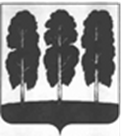 АДМИНИСТРАЦИЯ БЕРЕЗОВСКОГО РАЙОНАХАНТЫ-МАНСИЙСКОГО АВТОНОМНОГО ОКРУГА – ЮГРЫРАСПОРЯЖЕНИЕ  от  22.01.2020  		        		                         	                                          № 38-рпгт. БерезовоОб утверждении публичной декларации о результатах реализации мероприятий муниципальной программы «Развитие  культуры в городском поселении Березово»	Руководствуясь постановлением администрации Березовского района                      от 31 октября 2019 года № 1255 «О модельной муниципальной программе городского поселения Березово, порядке принятия решения о разработке муниципальных программ городского поселения Березово, их формирования, утверждения и реализации, порядке проведения оценки эффективности реализации муниципальной программы городского поселения Березово и признании утратившими силу некоторых муниципальных нормативных правовых актов администрации Березовского района»: Утвердить публичную декларацию о результатах реализации мероприятий муниципальной программы «Развитие  культуры в городском поселении Березово»(далее – публичная декларация, муниципальная программа) согласно приложению                к настоящему распоряжению.Назначить комитет культуры администрации Березовского района (Хазиахметова Т.Л.) ответственным за:- корректировку публичной декларации и приведение ее в соответствие с изменениями муниципальной программы, связанными с уточнением наименований и (или) объемов финансирования мероприятий (подпрограмм) муниципальной программы, реализация которых напрямую приводит к достижению соответствующего результата;- размещение публичной декларации на официальном веб-сайте органов местного самоуправления Березовского района и городского поселения Березово.3. Разместить настоящее распоряжение на официальном  веб-сайте органов местного самоуправления Березовского района и городского поселения Березово4. Настоящее распоряжение вступает в силу после его подписания.5. Контроль за исполнением настоящего распоряжения возложить на заместителя главы  Березовского района И.В. Чечеткину.    Глава района                                                                                      В.И. ФоминПриложение к распоряжению администрации Березовского района от 22.01.2020 № 38-рРезультаты реализации мероприятий муниципальной программы «Развитие  культуры в городском поселении Березово»№ п/пНаименование результата <2>Значение  результата (ед. измерения)<3>Срок исполнения<4>Наименование мероприятия (подпрограммы) муниципальной программы, направленного на достижение результата)<5>Объем финансирования мероприятия (подпрограммы) тыс. рублей<6>1234561.Количество объектов историко-культурного наследия, на которых ведутся работы по их сохранению (единиц)2 единицы2025Мероприятие 1.2. Сохранение, использование и популяризация объектов культурного наследия0,02.Количество посетителей культурно – досуговых мероприятий, организованных муниципальными культурно – досуговыми учреждениями (человек)5000 человек2025Мероприятие 2.1.Поддержка культурных мероприятий в области сохранения и развития культурного наследия народов, проживающих на территории района4 150,03.Доля  граждан, получивших услуги в негосударственных, в том числе некоммерческих, организациях на территории городского поселения Березово, в общем числе граждан, получивших услуги в сфере культуры (%)6 %2025Мероприятие 2.1.Поддержка культурных мероприятий в области сохранения и развития культурного наследия народов, проживающих на территории района4 150,0